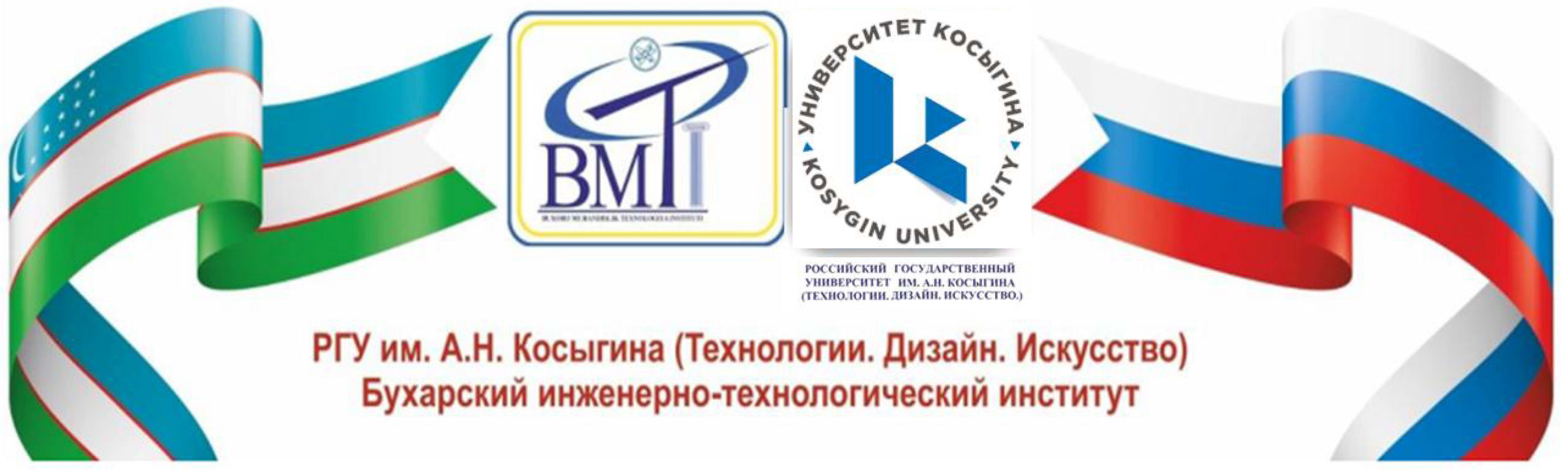 III Международная научно – практическая конференция«ИССЛЕДОВАНИЯ ВКР – В ПРАКТИКУ ПРОФЕССИОНАЛЬНОЙ ЖИЗНИ»(31 октября 2022)ПРОГРАММАМОСКВА – БУХАРА 2022ПРОГРАММАIII Международной научно – практической конференции                   «Исследования ВКР – в практику профессиональной жизни»,организуемой в рамках Меморандума о сотрудничестве между РГУ им. А. Н. Косыгина  (Технологии. Дизайн. Искусство), Россия, г. Москва и Бухарским инженерно-технологическим институтом, Узбекистан, г. Бухара, посвященной взаимному ознакомлению с направлениями практико-ориентированных научных исследований и  разработок, осуществляемых в ходе дипломного проектирования. Целью конференции является развитие международного сотрудничества, укрепление внешних связей в области науки и образования между высшими учебными заведениями Российской Федерации и Республики Узбекистан, другими иностранными партнерами; установление долгосрочного и всестороннего взаимовыгодного делового сотрудничества между ВУЗами в сфере образования и науки; содействие эффективному взаимодействию систем высшего и дополнительного профессионального образования, подготовки научно-педагогических кадров высшей квалификации; а также в иных областях, представляющих взаимный интерес на принципах взаимопонимания и уважения. В основу организации и проведения конференции положены действующие межправительственные документы Российской Федерации и Республики Узбекистан; основные положения Меморандума о сотрудничестве между ФГБОУ «РГУ им. А.Н. Косыгина», Москва, Россия и «БухИТИ», Бухара, Узбекистан; Постановление Кабинета Министров Республики Узбекистан № 101-Ф  от 07 марта 2022 года; приказ Министерства высшего и среднего специального образования Республики Узбекистан № 97 от 14 марта 2022 года о “Плане научных и научно-технических мероприятий, проводимых в Республике Узбекистан в 2022 году на международном и республиканском уровнях”; Стратегия развития легкой промышленности в Российской Федерации на период до 2025 года. ОРГАНИЗАЦИОННЫЙ КОМИТЕТРоссийский Государственный университет им. А.Н. Косыгина, Россия, г. Москва  Председатель: Белгородский Валерий Савельевич - доктор социологических наук, профессор, ректор РГУ им. А. Н. КосыгинаСопредседатель:  Силаков Алексей Викторович - доктор экономических наук, профессор, проректор по научной работеЗаместитель председателя: Бутко Татьяна Викторовна - кандидат технических наук, доцент кафедры «Художественное моделирование, конструирование и технология швейных изделий» Ответственный секретарь: Холоднова Елена Владимировна - кандидат технических наук, доцент кафедры «Художественное моделирование, конструирование и технология швейных изделий»Технический сотрудник: Копылова Мария Дмитриена - преподаватель  кафедры «Художественное моделирование, конструирование и технология швейных изделий»Бухарский инженерно-технологический институт, Узбекистан, г. БухараПредседатель Нусратилло Раджабович Баракаев - доктор технических наук, профессор, ректор Бухарского инженерно – технологического институтаЗаместитель председателя: Шахноз Хикматовна Самиева - кандидат педагогических наук, доцент, заведующая кафедрой “Инновационные технологии в швейной промышленности” Бухарского инженерно – технологического институтаОтветственный секретарь: Зебинисо Нуриллаевна Турсунова - старший преподаватель кафедры “Инновационные технологии в швейной промышленности”Технический сотрудник: Нигора Мухиддиновна Тошева - старший преподаватель кафедры “Инновационные технологии в швейной промышленности”Конференция состоится 31.10.2022 года в режиме видеоконференции.  Начало работы в 11.00 по Московскому времени. Реквизиты встречи:Научные исследования ВКР - в практику профессиональной жизни
Понедельник, 31 октября · 11:00AM–6:30PM
Контактная информация для встречи в Google Meet
Ссылка: https://meet.google.com/mnz-vovh-jhg
1. Вступительная часть11.05 Приветственное слово ректора РГУ им. А. Н. Косыгина, доктора социологических наук, профессора Белгородского Валерия Савельевича11.10 Приветственное слово ректора Бухарского инженерно – технологического института доктора технических наук, профессора Нусратилло Раджабовича Баракаева11.15 Вступительная речь проректора по научной работе РГУ им. А. Н. Косыгина Силакова Алексея Викторовича, доктора экономических наук, профессора 11.20 Выступление начальника отдела научных исследований, инноваций и подготовки научно-педагогических кадров Бухарского инженерно – технологического института, доктора филологических наук, профессора Малохат Мухаммадовны Джураевой на тему: Креативный подход к профессиональной деятельности в интеграции жизни и практики (на примере мода и дизайн: исторический опыт — новые технологии).11.25 Вступительная речь профессора кафедры «Инновационные технологии в швейной промышленности» БухИТИ, доктора технических наук Сабохат Усмановны Пулатовой.11.30 Вступительная речь профессора, доктора технических наук, заведующей кафедры «Художественное моделирование, конструирование и технология швейных изделий» Петросовой Ирины Александровны. 2. Слушание докладовШодмонова Мижгона Салимовна стажер-исследователь кафедры «Инновационные технологии в швейной промышленности» «СОВРЕМЕННЫЕ ТЕНДЕНЦИИ В ТЕХНОЛОГИИ НАЦИОНАЛЬНОЙ ВЫШИВКИ». Бухарский инженерно – технологический институт. Руководитель канд. пед. наук, доцент Самиева Шахноз Хикматовна Косимов Матазим Аскарович «СТАНДАРТИЗАЦИЯ МОХЕРА В СООТВЕТСТВИИ С МЕЖДУНАРОДНЫМИ ТРЕБОВАНИЯМИ» директор филиала Института животноводства и пастбищ в Согдийской области Таджикской академии сельскохозяйственных наук, кандидат сельскохозяйственных наук Катаева Алена Николаевна студент бакалавр, Копылова Мария Дмитриевна ассистент кафедры «Художественное моделирование, конструирование и технология швейных изделий» «РАЗРАБОТКА ИСХОДНОЙ ИНФОРМАЦИИ ДЛЯ ЯРЛЫКА ДЕТСКОГО ЗИМНЕГО КОМБИНЕЗОНА». «Российский государственный университет им. А. Н. Косыгина. Руководитель Копылова Мария Дмитриевна Равшанов Келдиёр Акмал угли студент 4 курса, группы 301-19 ЕСТ «ДОСТИЖЕНИЯ СОВРЕМЕННОГО ЗОЛОТОШВЕЙНОГО ИСКУССТВА БУХАРЫ». Бухарский инженерно – технологический институт, кафедра “Инновационные технологии в швейной  промышленности”. Руководитель ст.преп. Зебинисо Нуриллаевна ТурсуноваШергин Алексей Родионович магистрант, Бутко Татьяна Викторовна доцент кафедры «Художественное моделирование, конструирование и технология швейных изделий» «ИСПОЛЬЗОВАНИЕ ДОСТУПНОЙ ЦИФРОВОЙ СРЕДЫ ДЛЯ РЕШЕНИЯ ЗАДАЧИ ПЛАНИРОВАНИЯ СТРУКТУРЫ АССОРТИМЕНТА МАССМАРКЕТА ОДЕЖДЫ». «Российский государственный университет им. А. Н. Косыгина.  Руководитель доцент, канд. техн. наук Бутко Т.В. Ниматова Мафтуна магистрант гр. М26-21 ЕСТЖ “ИСПОЛЬЗОВАНИЕ ЭФФЕКТИВНЫХ МЕТОДОВ ПРИ ИЗГОТОВЛЕНИЯ ОДЕЖДЫ-ТРАНСФОРМЕРА” Бухарский инженерно – технологический институт кафедра “Инновационные технологии в швейной  промышленности” Руководитель канд. пед. наук, доцент Саидова Хулкар Хамидовна Тойчубекова Гулкан Маданбековна старший преподаватель кафедры «Технология и дизайн одежды» «РАЗРАБОТКА МЕТОДА ПРОЕКТИРОВАНИЯ И ИЗГОТОВЛЕНИЯ МНОГОСЛОЙНЫХ ДЕТАЛЕЙ ИЗ ВОЙЛОКА» Ошский технологический институт. Республика Кыргызстан. Архипова Елизавета Олеговна аспирант, Гетманцева Варвара Владимировна профессор  кафедры «Художественное моделирование, конструирование и технология швейных изделий» «КЛАССИФИКАЦИЯ ВЕРТИКАЛЬНЫХ ЛИНИЙ ЧЛЕНЕНИЯ» «Российский государственный университет им. А. Н. Косыгина.  Руководитель доктор технических наук, профессор Гетманцева Варвара ВладимировнаШарипова Шахруза Нусрат кизи магистрант группы М6-21 ЕСМА «MAGIC PATTERNS: HOW UZBEK SUZANE IS CREATED»/ Бухарский инженерно – технологический институт, кафедра “Инновационные технологии в швейной  промышленности”. Руководитель: канд. пед. наук, доцент Самиева Шахноз ХикматовнаШаршова Алиса Сергеевна магистрант МАГ-К-221, Гусева Марина Анатольевна, канд. техн.наук, доцент кафедры «Художественное моделирование, конструирование и технология швейных изделий» «ВИРТУАЛЬНОЕ ПРОЕКТИРОВАНИЕ ОДЕЖДЫ ДЛЯ ПОЛНЫХ ЖЕНЩИН – СОВРЕМЕННЫЙ ОТРАСЛЕВОЙ ТРЕНД» «Российский государственный университет им. А. Н. Косыгина.  Руководитель канд. техн. наук, доцент кафедры «Художественное моделирование, конструирование и технология швейных изделий» Гусева Марина АнатольевнаЕрмолаева Анастасия Олеговна студент 4 курса, группы 301-19 ЕСТ «ВОССТАНОВЛЕНИЕ ИСТОРИЧЕСКИХ ТРАДИЦИЙ БУХАРСКОЙ ЮВЕЛИРНОЙ ШКОЛЫ». Бухарский инженерно – технологический институт, кафедра “Инновационные технологии в швейной  промышленности”. Руководитель: ст. преп Дилфуза Абдулахадовна СадуллаеваШвайбович Аля магистрант МАГ-К-221, Али кызы Курманжан аспирант, Гусева Марина Анатольевна канд.техн.наук, доцент кафедры «Художественное                     моделирование, конструирование и технология швейных изделий» «ПРИМЕНЕНИЕ ЦИФРОВЫХ МОДЕЛЕЙ ДЛЯ ЭСТЕТИЧЕСКОГО РЕДИЗАЙНА ОДЕЖДЫ С МЕХОВЫМ ДЕКОРОМ». «Российский государственный университет им. А. Н. Косыгина.Руководитель канд. техн. наук, доцент кафедры «Художественное моделирование, конструирование и технология швейных изделий» Гусева Марина АнатольевнаСайфуллаева Лола Мухаммад кизи студент гр. 406-19 ТЖ (ЧГ) “ИССЛЕДОВАНИЕ НОВОЙ ТЕХНОЛОГИИ ВЛАЖНО-ТЕПЛОВОЙ ОБРАБОТКИ ШВЕЙНЫХ ИЗДЕЛИЙ”. Бухарский инженерно – технологический институт, Руководитель докторант кафедры “Инновационные технологии в швейной  промышленности”. Нутфуллаева Шахло Нуруллаевна Елкина Анастасия Павловна студент бакалавр, Киселева Марианна Владимировна канд. техн. наук, старший преподаватель кафедры «Художественное моделирование, конструирование и технология швейных изделий» «УТЕПЛЕННЫЙ ПЛАЩ: ЗАЩИТА СНАРУЖИ – КОМФОРТ ВНУТРИ» «Российский государственный университет им. А. Н. Косыгина. Руководитель канд. техн. наук, старший преподаватель Киселева Марианна ВладимировнаРыжова Юлия Ильинична бакалавр, Киселева Марианна Владимировна канд. техн. наук, старший преподаватель кафедры «Художественное моделирование, конструирование и технология швейных изделий» «МНОГОСЛОЙНЫЙ ОБРАЗ С ЭЛЕМЕНТАМИ ОБЪЕМНО-ПРОСТРАНСТВЕННОЙ ФОРМЫ, КАК СПОСОБ САМОВЫРАЖЕНИЯ» «Российский государственный университет им. А. Н. Косыгина. Руководитель канд. техн. наук, старший преподаватель Киселева Марианна ВладимировнаИсаева Мария Сергеевна магистрант, Гетманцева Варвара Владимировна профессор  кафедры «Художественное моделирование, конструирование и технология швейных изделий» « РАЗРАБОТКА МОДЕЛЬНЫХ КОНСТРУКЦИЙ ЗИМНИХ ИЗДЕЛИЙ ДЛЯ АКТИВНОГО ОТДЫХА» «Российский государственный университет им. А. Н. Косыгина.  Руководитель доктор технических наук, профессор Гетманцева Варвара Владимировна Малкова Анастасия Юрьевна магистрант, Петросова Ирина Александровна профессор  кафедры «Художественное моделирование, конструирование и технология швейных изделий» «ОСОБЕННОСТИ ПРОЕКТИРОВАНИЯ ОДЕЖДЫ СО СВЕТООТРАЖАЮЩИМИ КОНСТРУКТИВНО-ДЕКОРАТИВНЫМИ ЭЛЕМЕНТАМИ» «Российский государственный университет им. А. Н. Косыгина.  Руководитель доктор технических наук, профессор Петросова Ирина Александровна дМасалова Валентина Анатольевна кандидат технических наук, доцент  «ОБ ОПЫТЕ И ЭФФЕКТИВНОСТИ ВНЕДРЕНИЯ МЕТОДА ГРАДАЦИИ МАСШТАБИРОВАНИЕМ НА ПРЕДПРИЯТИЯХ ШВЕЙНОЙ ПРОМЫШЛЕННОСТИ» «Российский государственный университет им. А. Н. Косыгина   Ахмадеева Амина Ринатовна, студент группы ЛКШ-119, Копылова Мария Дмитриевна преподаватель кафедры «Художественное моделирование, конструирование и технология швейных изделий» «ИССЛЕДОВАНИЕ СПРОСА НА МОДЕЛИ ВЕРХНЕЙ ОДЕЖДЫ» «Российский государственный университет им. А. Н. Косыгина».  Руководитель преподаватель Копылова Мария ДмитриевнаЧаленко Елена Анатольевна, кандидат технических наук, доцент кафедры «Художественное моделирование, конструирование и технология швейных изделий» «РАЗРАБОТКА ИНФОРМАЦИОННОГО ОБЕСПЕЧЕНИЯ ТЕХНОЛОГИЧЕСКОГО ПРОЦЕССА ИЗГОТОВЛЕНИЯ ЖЕНСКОЙ МНОГОСЛОЙНОЙ ОДЕЖДЫ» «Российский государственный университет им. А. Н. КосыгинаХолоднова Елена Владимировна, кандидат технических наук, доцент кафедры «Художественное моделирование, конструирование и технология швейных изделий» РГУ им. А.Н. Косыгина, Лебедева Анна Юрьевна зав. кафедрой Церковного шитья, доцент, Син Наталья Викторовна доцент каф. Церковного шитья  «РАЗРАБОТКА ПРОЕКТОВ ХУДОЖЕСТВЕННОЙ ВЫШИВКИ И ИХ ПРАКТИЧЕСКОЕ ИСПОЛЬЗОВАНИЕ» «Российский государственный университет им. А. Н. Косыгина», Образовательное частное учреждение высшего образования «Православной  Свято-Тихоновский гуманитарный университет»Панкова Анастасия Никитична магистрант, Зарецкая Галина Петровна доктор технических наук, профессор кафедры «Художественное моделирование, конструирование и технология швейных изделий» «РАЗРАБОТКА ПРОЕКТНО-КОНСТРУКТОРСКОЙ ДОКУМЕНТАЦИИ НА МОДЕЛЬ ЖЕНСКОЙ ВЕРХНЕЙ ОДЕЖДЫ» «Российский государственный университет им. А. Н. Косыгина.  Руководитель доктор технических наук, профессор Зарецкая Галина Петровна Семенова Ульяна Витальевна магистрант, Карасева Алина Игоревна кандидат технических наук, доцент кафедры художественного моделирования, конструирования и технологий изделий из кожи «ИСПОЛЬЗОВАНИЕ МОТИВОВ ИРЛАНДСКОГО КОСТЮМА В СОВРЕМЕННЫХ ИЗДЕЛИЯХ ГАРДЕРОБА» «Российский государственный университет им. А. Н. Косыгина.  Руководитель Карасева Алина Игоревна кандидат технических наук, доцент Казакова Софья Владимировна, Синева Ольга Владимировна кандидат технических наук, доцент кафедры художественного моделирования, конструирования и технологий изделий из кожи «ВЫБОР ТВОРЧЕСКОГО ИСТОЧНИКА С ИСПОЛЬЗОВАНИЕМ БИОНИЧЕСКОГО АСПЕКТА ПРИ ПРОЕКТИРОВАНИИ ЖЕНСКИХ КРОССОВОК» «Российский государственный университет им. А. Н. Косыгина.  Руководитель Синева Ольга Владимировна кандидат технических наук, доцент Телятникова Мария  Ивановна, Синева Ольга Владимировна кандидат технических наук, доцент кафедры художественного моделирования, конструирования и технологий изделий из кожи  «СОЗДАНИЕ КОЛЛЕКЦИИ ЖЕНСКОЙ ОБУВИ С ИСПОЛЬЗОВАНИЕМ В ДЕКОРЕ ТРАДИЦИОННОГО НАРОДНОГО ПРОМЫСЛА КРУЖЕВОПЛЕТЕНИЯ» «Российский государственный университет им. А. Н. Косыгина.  Руководитель Синева Ольга Владимировна кандидат технических наук, доцент Мурашова Надежда Владимировна, кандидат технических наук, доцент кафедры «Художественное моделирование, конструирование и технология швейных изделий» «ПРОЕКТИРОВАНИЕ КОНКУРЕНТОСПОСОБНЫХ КОРСЕТНЫХ ИЗДЕЛИЙ» «Российский государственный университет им. А. Н. Косыгина Симонян А.Г. магистрант, Бутко Татьяна Викторовна кандидат технических наук, доцент кафедры «Художественное моделирование, конструирование и технология швейных изделий» «ИСТОКИ, ТРАДИЦИИ И СОВРЕМЕННЫЕ ИНТЕРПРЕТАЦИИ ИСПОЛЬЗОВАНИЯ АРМЯНСКОГО ИГОЛЬНОГО КРУЖЕВА В ПРОЕКТИРОВАНИИ НАРЯДНОГО ЖЕНСКОГО ПЛАТЬЯ» «Российский государственный университет им. А. Н. Косыгина.  Руководитель Бутко Татьяна Викторовна кандидат технических наук, доцент Климова Лариса Андреевна кандидат технических наук, доцент кафедры «Конструирование, технологии и дизайн», Федорищева Катерина Александровна магистрант «РАЗРАБОТКА ПРЕДЛОЖЕНИЙ ПО ФОРМООБРАЗОВАНИЮ АВАНГАРДНОГО КОСТЮМА НА ОСНОВЕ ПРИЕМОВ ДЕКОНСТРУКТИВИЗМА» Институт сферы обслуживания и предпринимательства (ИСОиП) филиал ДГТУ в г. Шахты Ростовской области.Россия.3. Закрытие онлайн конференции и продолжение обсуждения докладов оффлайн1.Завершающее слово проректора по научной работе и инновациям Бухарского инженерно – технологического института доктора физико-математических наук, доцента Мирзо Зокировича Шарипова2.Обсуждение докладов и подведение итогов конференции в оффлайн режиме.Контактная информация: Россия Москва РГУ им. А.Н. Косыгина vkrconf@rguk.ru                                            Узбекистан Бухара БухИТИ znt66@bk.ru